 ADVISORY COUNCIL AGENDA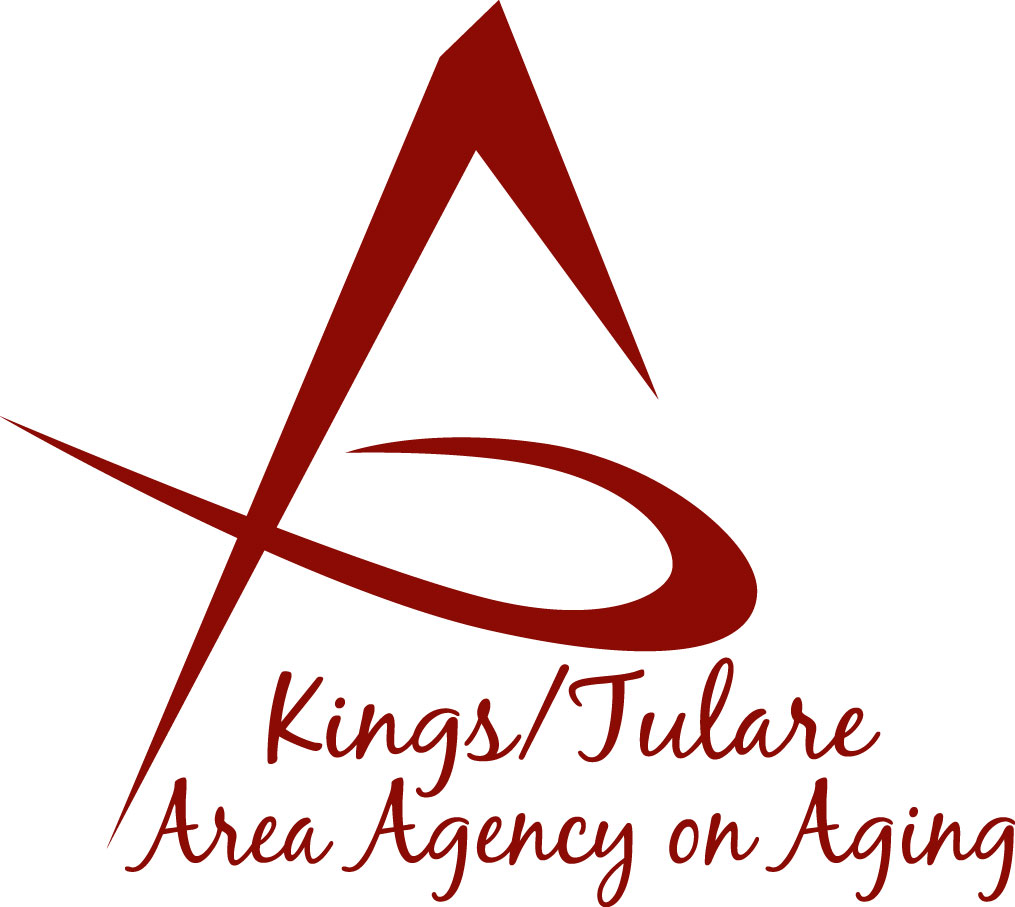 Monday, January 23, 2017Meeting will begin at 11:00 a.m.Tulare County Board of Supervisors Bldg.              Conference Rooms A/B                    2800 W. Burrel	           Visalia, CACall to Order							      ActionIntroductions	of Guests and Council Members	         Information3.	Public Comment		        	                                     3 minutes	Any person may directly address the Council at this time on any item on the Agenda or any other items of interest to the public that are within the subject matter jurisdiction of the K/TAAA.4.	Approval of Minutes      	                                                      ActionMembers present at the previous meetings may comment or correct minutes from the meetings held on December 12, 2016.5.	Announcements and Correspondence		         Information6.	Milestone Updates					         InformationInformation regarding current and former members of the Council7.	2017 Schedule of Meetings				      	      Action8.	Membership Follow Up (Staff and Kyle Melton)	         Information9.	Advisory Council Retreat			 	         Information10.	Staff Reports						         Information11.	Additional Member Comments 			         Information12.	Adjourn							      ActionIf there is no further business to attend to, members may adjourn the   meeting at this time.